NÁRODNÁ RADA SLOVENSKEJ REPUBLIKYIV. volebné obdobieČíslo: 479/2009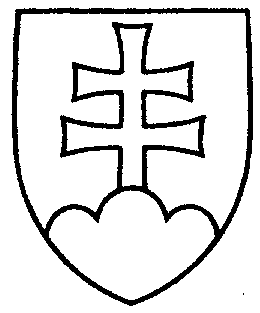 1371UZNESENIENÁRODNEJ RADY SLOVENSKEJ REPUBLIKYzo 16. apríla 2009k návrhu poslanca Národnej rady Slovenskej republiky Jozefa Ďuračku na vydanie zákona, ktorým sa mení zákon Národnej rady Slovenskej republiky č. 18/1996 Z. z. o cenách v znení neskorších predpisov (tlač 961) – prvé čítanie	Národná rada Slovenskej republiky	po prerokovaní uvedeného návrhu zákona v prvom čítaní	r o z h o d l a,  že	podľa § 73 ods. 4 zákona Národnej rady Slovenskej republiky č. 350/1996 Z. z. o rokovacom poriadku Národnej rady Slovenskej republiky v znení neskorších predpisov	nebude pokračovať v rokovaní o tomto návrhu zákona.  Pavol  P a š k a   v. r. predsedaNárodnej rady Slovenskej republikyOverovatelia:Emil  V e s t e n i c k ý   v. r.Peter  M a r k o v i č   v. r.